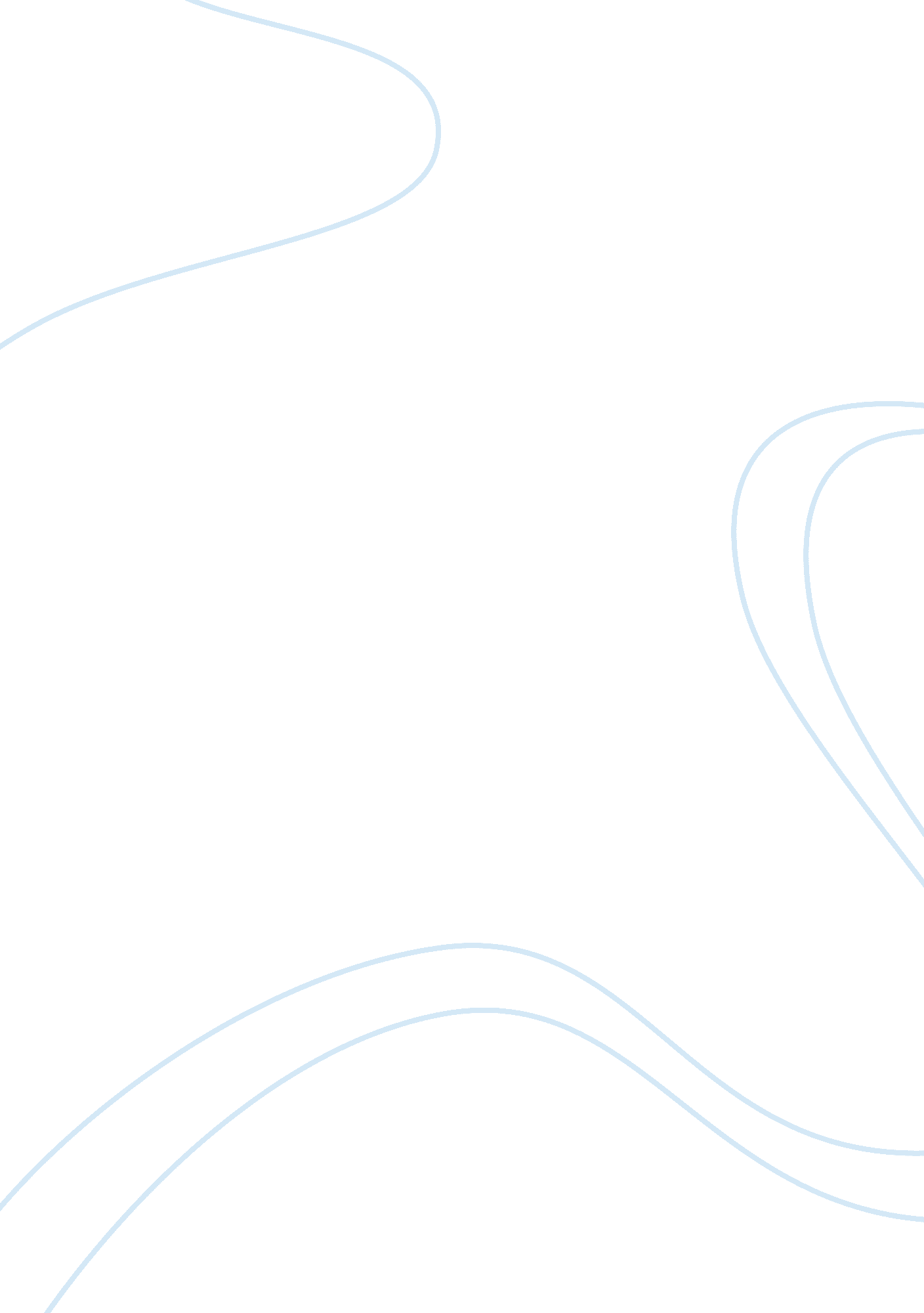 K12 basic education system in the philippinesEducation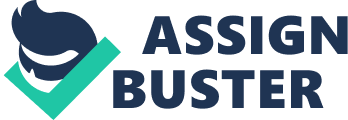 Thursday, March 10, 2011 EDUCATION stakeholders will meet Friday at the National Educators' Academy of the Philippines (Neap) in Davao City to thresh out the different issues behind the K+12 program of the Aquino administration. DepEd-Davao Region Director Susana Teresa B. Estigoy wants all the stakeholders to know what enhanced K+12 basic education program is all about and how it can benefit the students, the parents and the community. During the consultation, the different issues and concerns behind the enhanced K+12 basic education program will be thoroughly discussed for the stakeholders to understand. In this enhanced K+12 basic education program, the additional two years will be added after the present four years in high school. This means that the present four years in high school will be called Junior High School and the additional two years as Senior High School. The model, which is currently being proposed, is K-6-4-2 where K means kindergarten (five years old), 6 means six years in elementary (6 to 11 years old), 4 means four years in Junior High School (12 to 15 years old) and 2 means two years in Senior High School (16 to 17 years old). Kindergarten will start in school year 2011-2012. The new and enhanced curriculum in Grade 1 and first year high school will start in school year 2012-2013. The first year Senior High School or the eleventh year will begin in school year 2016-2017. The first graduates of the 12-year curriculum will be in 2018. DepEd will ensure the smooth transition within these periods. DepEd is also preparing a carefully sequenced implementation plan to ensure smooth transition with the least disruption. It will also address the resources needed for the additional teachers, classrooms and textbooks. The current basic education is designed to learn competencies good for a 12-year curriculum, yet these are delivered in just 10 years. This means that, according to DepEd, we have a congested curriculum which is one of the reasons why our students lack the sufficient mastery of basic competencies. The goal of the enhanced K+12 basic education program is to give every student opportunity to receive quality education based on enhanced and decongested curriculum that is internationally recognized. The program will also change the public perception that high school education is just a preparation for college but rather it produces graduates with sufficient skills and competencies and allows opportunities for employment. Other issues like the need for teachers, classrooms, and facilities will be discussed thoroughly during the consultation. (Gem C. Valderrama) Published in the Sun. Star Davao newspaper on March 11, 2011. http://www. sunstar. com. ph/davao/local-news/2011/03/10/education-departments-consultation-k12-set-144149 